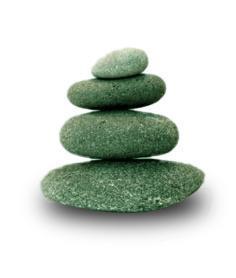 Supplemental Guide:Sleep Medicine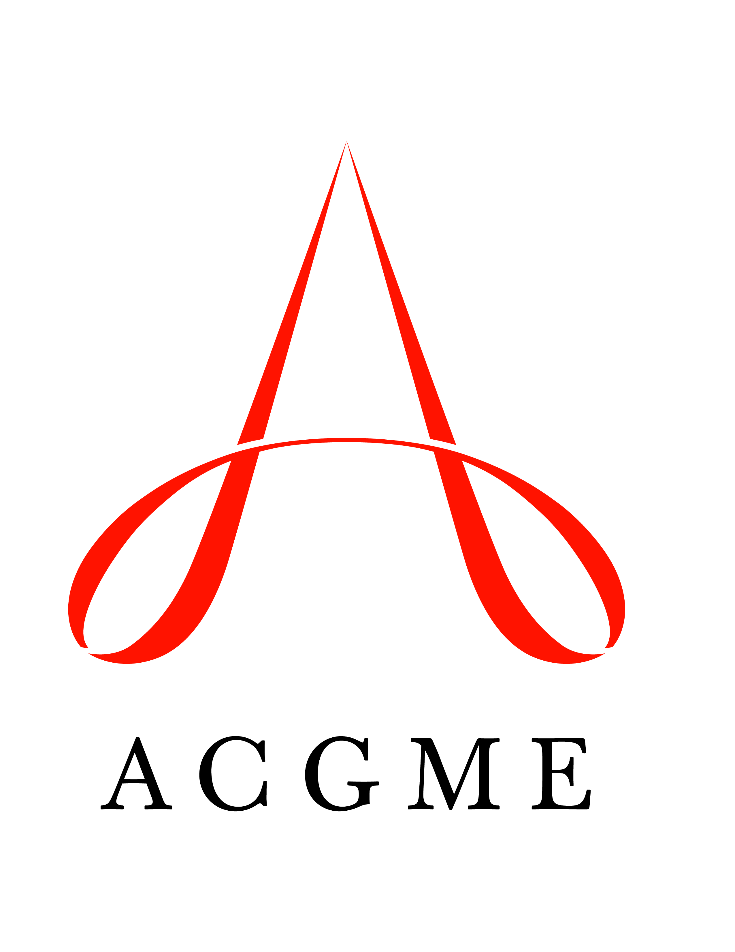 December 2019Milestones Supplemental GuideThis document provides additional guidance and examples for the Sleep Medicine Milestones. This is not designed to indicate any specific requirements for each level, but to provide insight into the thinking of the Milestone Work Group.Included in this document is the intent of each Milestone and examples of what a Clinical Competency Committee (CCC) might expect to be observed/assessed at each level. Also included are suggested assessment models and tools for each subcompetency, references, and other useful information.The Milestones reference common, uncommon and complex sleep disorders. This list is not exhaustive but intended to provide additional insight as to the intent of the milestone.Examples of Common, Uncommon, and Complex Sleep DisordersReview this guide with the CCC and faculty members. As the program develops a shared mental model of the Milestones, consider creating an individualized guide (Supplemental Guide Template available) with institution/program-specific examples, assessment tools used by the program, and curricular components.CommonUncommonComplexObstructive sleep apneaNarcolepsyCOPD/OSA overlapInsomniaPTSD related nightmare disorderHypoventilationInadequate sleep hygieneREM sleep behavior disorderCongenital central hypoventilation syndromeDelayed sleep-wake syndromeCentral sleep apneaComplex sleep apneaInsufficient sleep syndromeShift work disorderFatal familial insomnia Restless legs syndromeNREM parasomniaHypersomnia (central disorders of hyper - somnolence)Rhythmic movement disordersPeriodic limb movement disorderPatient Care 1: Gather and Synthesize Information from Sleep Medicine Patients Across the LifespanOverall Intent: To obtain and integrate a patient history and perform a physical examination on sleep medicine patients of all ages and complexitiesPatient Care 1: Gather and Synthesize Information from Sleep Medicine Patients Across the LifespanOverall Intent: To obtain and integrate a patient history and perform a physical examination on sleep medicine patients of all ages and complexitiesMilestonesExamplesLevel 1 Elicits and concisely reports a hypothesis-driven patient history for common patient presentationsSeeks and obtains data from collateral sources, with guidancePerforms a hypothesis-driven physical exam for a common patient presentation andattends to patient comfort and safetyGathers patient symptoms of obstructive sleep apnea and presents concisely to the attendingObtains information from bed partner or caregiver on signs and symptoms of obstructive sleep apnea, with promptingExamines upper airway anatomy, measures collar size, and considers appropriate vital signs and measures in a respectful mannerLevel 2 Elicits and concisely reports a hypothesis-driven patient history for uncommon patient presentationsIndependently seeks and obtains data from collateral sources Performs a hypothesis driven physical exam for an uncommon patient presentationGathers patient symptoms of narcolepsy and presents concisely to the attendingDirectly contacts bed partner or caregiver to gather signs and symptoms of narcolepsy; seeks and obtains outside records  through proper channelsPerforms directed neurological exam in a respectful mannerLevel 3 Efficiently elicits and concisely reports a hypothesis-driven patient history for complex patient presentations, incorporating pertinent psychosocial and other determinants of healthReconciles current data with collateral sources for common casesPerforms a hypothesis-driven physical exam for a complex patient presentationGathers patient symptoms of nightmares in a military veteran with obstructive sleep apnea and dream enactment and concisely presents to the attendingReviews pertinent medical records in the context of the current presenting symptomsPerforms directed neurological exam and examines upper airway anatomy, measures collar size, and considers appropriate vital signs and measures in a respectful mannerLevel 4 Obtains relevant historical subtleties, including sensitive information that informs the differential diagnosisReconciles current data with collateral sources for uncommon and complex casesElicits subtle findings on physical examAssesses whether behavior is stereotyped and gathers information for triggers/trauma history in the evaluation of parasomniaReviews multiple past sleep studies and multiple sleep latency test (MSLT) in the current evaluation of narcolepsyPerforms deep tendon reflex exam during presumed cataplexy episode; assesses external nasal valve collapse on examLevel 5 Role models integration of history and physical examination and collateral dataIs identified by the program director to teach data integration to other learnersAssessment Models or ToolsDirect observationMedical record (chart) auditMini-Clinical Evaluation Exercise (Mini-CEX)Multisource feedbackSimulationCurriculum Mapping Notes or ResourcesSateia MJ. International classification of sleep disorders - third edition. Chest. 2014;146(5):1387-1394. https://journal.chestnet.org/article/S0012-3692(15)52407-0/fulltext. Accessed 2019.American Academy of Sleep Medicine (AASM). Case Study of the Month. https://aasm.org/membership/case-study-of-the-month/. Accessed 2019.American Academy of Sleep Medicine. Screening Questions - Sleep History & Physical. https://aasm.org/resources/medsleep/(harding)questions.pdf. Accessed 2019.Wise MS, Glaze DG. Assessment of sleep disorders in children. UpToDate. 2018;4(05). https://www.uptodate.com/contents/assessment-of-sleep-disorders-in-children#H185950752. Accessed 2019.Patient Care 2: Use of Diagnostic Tools in Sleep Medicine Across the LifespanOverall Intent: To choose appropriate tools to diagnose sleep disorders across patients of all ages and complexitiesPatient Care 2: Use of Diagnostic Tools in Sleep Medicine Across the LifespanOverall Intent: To choose appropriate tools to diagnose sleep disorders across patients of all ages and complexitiesMilestonesExamplesLevel 1 Identifies diagnostic tools used to evaluate patients with sleep disordersIdentifies available consumer sleep technologiesIdentifies types of studies used to evaluate obstructive sleep apneaLists names and types of consumer sleep technologiesLevel 2 Selects diagnostic tools for patients with common sleep disorders Explains common uses of  consumer sleep technologiesChooses between home sleep apnea testing versus attended polysomnogram for the diagnosis of obstructive sleep apneaIdentifies wearable activity monitor as a possible tool to measure sleep durationLevel 3 Selects diagnostic tools for patients with uncommon and complex sleep disordersIdentifies limitations of consumer sleep technologiesChooses attended polysomnography with full electroencephalogram (EEG) for the evaluation of parasomnia versus seizure disorderIdentifies lack of accurate sleep staging as a limitation of portable activity monitorsLevel 4 Integrates clinical findings and test performance characteristics to obtain the diagnosisIncorporates consumer sleep technologies for individual useOrders a daytime diagnostic study to evaluate obstructive sleep apnea in a shift workerUses patient’s portable activity monitor to track changes in sleep duration with therapy for insomniaLevel 5 Integrates current and new diagnostic tools in novel ways to further evaluate sleep disordersIncorporates consumer sleep technologies in novel ways or for population useUses continuous positive airway pressure (CPAP) download data to help identify circadian rhythm disorderCompletes a quality improvement (QI) project using consumer worn devices to improve nightly sleep duration by setting nightly bedtime within a hospital wardAssessment Models or ToolsCase studiesDirect observationMedical record (chart) auditMultisource feedbackSleep in-service examCurriculum Mapping Notes or ResourcesSateia MJ. International classification of sleep disorders - third edition. Chest. 2014;146(5):1387-1394. https://journal.chestnet.org/article/S0012-3692(15)52407-0/fulltext Accessed 2019.American Academy of Sleep Medicine. Practice Guidelines. https://aasm.org/clinical-resources/practice-standards/practice-guidelines/. Accessed 2019.Patient Care 3: Interpretation of Physiologic Testing in Sleep Medicine Across the LifespanOverall Intent: To identify findings and interpret sleep testing to diagnose and manage sleep disordersPatient Care 3: Interpretation of Physiologic Testing in Sleep Medicine Across the LifespanOverall Intent: To identify findings and interpret sleep testing to diagnose and manage sleep disordersMilestonesExamplesLevel 1 Describes the basic principles of signal acquisition and processingIdentifies characteristics of normal sleep-wake physiologyDescribes the 10-20 system in EEG positioning for sleep studiesIdentifies the normal percentages of N1/N2/N3/R sleep in different ages Level 2 Identifies common abnormalities and artifactsInterprets routine testing to identify common sleep-wake disordersIdentifies 60 hertz artifactIdentifies sweat artifactRecognition of Cheyne-Stoke respirationIdentifies obstructive apneas and hypopneas on a home sleep apnea testLevel 3 Identifies uncommon abnormalities and variantsInterprets routine testing to identify uncommon sleep-wake disordersIdentifies increased muscle tone during R sleepInterprets pathological sleepiness and sleep onset REM periods  on an MSLTRecognizes CPAP emergent central apnea and recommends a pressure that minimizes itRecognizes when an HST may underestimate sleep apnea severity Level 4 Identifies the technical basis and limitations of the testing modalities; troubleshoots signal processingInterprets advanced testing; interprets testing of complex sleep-wake disordersIdentifies the deficiencies in data collection of in-lab sleep studies with lack of R sleep, supine position, or insufficient sleep timeRecognizes Biot’s breathing Accurately interprets positive pressure titration polysomnography data to choose the optimal positive airway pressure (PAP) therapy for complex sleep apnea Interprets a maintenance of wakefulness test (MWT) relative to patient symptoms Level 5 Demonstrates expertise in advanced principles of signal acquisition and processingApplies current technologies for novel use; incorporates emerging technologies to diagnose and treat sleep-wake disordersServes as mentor to sleep technologists on signal acquisition and processing Interprets sleep studies to diagnose obstructive sleep apnea in the newborn with micrognathia to determine the urgency of mandibular surgeryAssessment Models or ToolsAASM inter-scorer reliability programDirect observation Review of scored sleep studiesReview of written reports’SimulationSleep in-service examCurriculum Mapping Notes or ResourcesAmerican Academy of Sleep Medicine. The AASM Manual for the Scoring of Sleep and Associated Events. https://aasm.org/clinical-resources/scoring-manual/. Accessed 2019.American Academy of Sleep Medicine. Sleep ISR is Here. https://aasm.org/sleep-isr-is-here/. Accessed 2019.Sateia MJ. International classification of sleep disorders - third edition. Chest. 2014;146(5):1387-1394. https://journal.chestnet.org/article/S0012-3692(15)52407-0/fulltext Accessed 2019.Patient Care 4: Management Plan for Sleep Medicine Patients Across the LifespanOverall Intent: To implement management plans for sleep disorders in patients of all agesPatient Care 4: Management Plan for Sleep Medicine Patients Across the LifespanOverall Intent: To implement management plans for sleep disorders in patients of all agesMilestonesExamplesLevel 1 Implements management plans for common sleep disorders and recommends strategies to maintain and promote sleep health Recommend evaluation and supplementation of iron stores in a patient with restless leg syndrome Identifies excessive phone use at night as a cause for sleep disruption and recommends sleep hygiene measures for treatment of inadequate sleep hygiene Level 2 Implements management plans for uncommon sleep disorders and to maintain and promote sleep healthRecommends environmental safety and high-dose melatonin for REM sleep behavior disorderLevel 3 Develops and implements management plan for complex sleep disorders and to maintain and promote sleep healthEducates patient and caregiver about PAP therapy to treat OSA/hypoventilation and advises treatment for hypersomnia in a child with Prader-Willi Syndrome Level 4 Adjusts comprehensive management plans by incorporating psychosocial and other determinants of health and response to therapyDiscusses and recommends additional treatment options for a homeless patient without reliable resources Level 5 Develops and implements a personalized management plan for patients with subtle presentations, rare or ambiguous sleep disorders Advocates to maintain and promote sleep health for patients and populationsDiscusses personalized management plan in a newborn with congenital central hypoventilation syndrome including genetic counseling and referral to appropriate specialistsGives a workshop to students on the effects of sleep deprivation on cognition and learning and advocates for age-appropriate school start timesAssessment Models or ToolsDirect observationMedical record (chart) audit Multisource feedbackSimulation Sleep in-service examCurriculum Mapping Notes or ResourcesSateia MJ. International classification of sleep disorders - third edition. Chest. 2014;146(5):1387-1394. https://journal.chestnet.org/article/S0012-3692(15)52407-0/fulltext Accessed 2019.American Academy of Sleep Medicine. Advocacy. https://aasm.org/advocacy/. Accessed 2019.American Academy of Sleep Medicine. Practice Guidelines. https://aasm.org/clinical-resources/practice-standards/practice-guidelines/. Accessed 2019.Medical Knowledge 1: Sleep Medicine Clinical ScienceOverall Intent: To apply knowledge of physiology and pathophysiology of sleep-wake disorders to clinical care for patients of all agesMedical Knowledge 1: Sleep Medicine Clinical ScienceOverall Intent: To apply knowledge of physiology and pathophysiology of sleep-wake disorders to clinical care for patients of all agesMilestonesExamplesLevel 1 Demonstrates knowledge of physiology and pathophysiology of common sleep disordersDiscusses the physiology and pathophysiology of obstructive sleep apnea, insomnia, sleep deprivationLevel 2 Demonstrates knowledge of physiology and pathophysiology of uncommon sleep disordersDiscusses the physiology and pathophysiology of narcolepsy, central sleep apnea, advanced sleep-wake phase disorderLevel 3 Integrates scientific knowledge to address complex sleep disordersDifferentiates Parkinson’s disease-associated symptoms from peripheral neuropathy or restless legs syndromeLevel 4 Synthesizes scientific knowledge to address complex or atypical sleep disorders in the context of a patient with comorbid conditions that impact management of the patient’s sleep disorderApplies knowledge of loop gain and congestive heart failure to the development of management plan for a patient with complex sleep apneaApplies knowledge of craniofacial anatomy and impaired neuromuscular tone to treatment of severe obstructive sleep apnea in a patient with Down syndrome who is unable to tolerate PAP therapyLevel 5 Demonstrates expertise in sleep science and its application to clinical medicineGives a lecture on neurophysiology of sleep and its application to clinical practiceAssessment Models or ToolsDirect observationMedical record (chart) auditMultiple choice questionsSleep in-service examStandardized patientStructured Case DiscussionCurriculum Mapping Notes or ResourcesAmerican Academy of Sleep Medicine. Case Study of the Month. https://aasm.org/membership/case-study-of-the-month/. Accessed 2019.Medical Knowledge 2: Therapeutic Knowledge for Sleep DisordersOverall Intent: To explain and apply knowledge of sleep therapeutics across all ages and complexitiesMedical Knowledge 2: Therapeutic Knowledge for Sleep DisordersOverall Intent: To explain and apply knowledge of sleep therapeutics across all ages and complexitiesMilestonesExamplesLevel 1 Describes the indications and scientific basis for common therapies for sleep disordersDiscusses the indications and mechanism of action for the use of mandibular advancement device in the treatment of obstructive sleep apneaLevel 2 Analyzes the indications, contraindications, and complications of common therapies for sleep disordersDescribes the indications, contraindications and potential side effects of use of a hypnotic agent in the treatment of insomniaLevel 3 Demonstrates knowledge of multimodal therapeutic approaches to sleep disorders in the context of a patient’s comorbid conditions to formulate treatment optionsDetails management strategies incorporating light therapy and pharmacotherapy in the management of co-morbid narcolepsy and delayed sleep-wake phase disorderLevel 4 Synthesizes knowledge of therapeutic options within the clinical context (patient, system, society) to optimize treatment plan and adherenceProvides several treatment options for the management of obstructive sleep apnea in the setting of Down syndrome and prioritizes in a patient centered manner to optimize adherence Level 5 Demonstrates an understanding of emerging, atypical, or complex therapeutic optionsDisplays understanding of indications and mechanisms of action of recently published pharmacotherapy for sleep disordersAssessment Models or ToolsCase studiesDirect observationMedical record (chart) auditMultisource feedbackSimulationSleep in-service examCurriculum Mapping Notes or ResourcesAASM Treatment Guidelines (No. 16 insert)American Academy of Sleep Medicine. Practice Guidelines. https://aasm.org/clinical-resources/practice-standards/practice-guidelines/. Accessed 2019.Systems-Based Practice 1: Patient Safety and Quality Improvement Overall Intent: To engage in the analysis and management of patient safety events, including relevant communication with patients, families, and health care professionals; to conduct a QI projectSystems-Based Practice 1: Patient Safety and Quality Improvement Overall Intent: To engage in the analysis and management of patient safety events, including relevant communication with patients, families, and health care professionals; to conduct a QI projectMilestonesExamplesLevel 1 Demonstrates knowledge of common patient safety eventsDemonstrates knowledge of how to report patient safety eventsDemonstrates knowledge of basic quality improvement methodologies and metricsLists patient misidentification or medication errors as common patient safety events Describes how to report errors in your environment Describes fishbone tool Level 2 Identifies system factors that lead to patient safety eventsReports patient safety events through institutional reporting systemsDescribes local quality improvement initiativesIdentifies situations that can disrupt sleep in hospitalized patients Reports lack of hand sanitizer dispenser at each clinical exam room to the appropriate personnel Summarizes protocol resulting in decreased falls in hospitalized patients requiring sleep aids in a single wardLevel 3 Participates in analysis of patient safety eventsParticipates in disclosure of patient safety events to patients and familiesParticipates in local quality improvement initiativesPreparing for morbidity and mortality presentationThrough simulation, communicates with patients/families about an incorrect PAP prescription Participates in project to improve sleep quality and minimized disruptions to patients in the hospital setting  Level 4 Conducts analysis of  patient safety events and offers error prevention strategiesDiscloses patient safety events to patients and familiesDemonstrates the skills required to identify, develop, implement, and analyze a quality improvement projectCollaborates with a team to conduct the analysis of incorrect PAP prescription and can effectively communicate with patients/families about those eventsParticipates in the completion of a QI project to improve safe sleep practices in hospitalized infants, including assessing the problem, articulating a broad goal, developing a SMART objective plan, and monitoring progress and challengesLevel 5 Actively engages teams and processes to modify systems to prevent patient safety eventsRole models or mentors others in the disclosure of patient safety eventsCreates, implements, and assesses quality improvement initiatives at the institutional or community levelAssumes a leadership role at the departmental or institutional level for patient safetyConducts a simulation for disclosing patient safety eventsInitiates and completes a QI project to improve safe sleep practices for infants in collaboration with the county health department and shares results with stakeholdersAssessment Models or ToolsDirect observation E-module multiple choice testsMedical record (chart) auditMultisource feedback PortfolioReflectionSimulationCurriculum Mapping Notes or ResourcesInstitute for Healthcare Improvement. http://www.ihi.org/Pages/default.aspx. Accessed 2019.American Academy of Sleep Medicine. Transportation Safety. https://aasm.org/advocacy/initiatives/transportation-safety/. Accessed 2019.Watson NF, Morgenthaler T, Chervin R, et al. Confronting drowsy driving: the American Academy of Sleep Medicine perspective. J Clin Sleep Med. 2015;11(11)1335-1336. http://jcsm.aasm.org/ViewAbstract.aspx?pid=30315. Accessed 2019. Gurubhagavatula I. Drowsy driving: risks, evaluation, and management. UpToDate. 2016. https://www.uptodate.com/contents/drowsy-driving-risks-evaluation-and-management. Accessed 2019.Sateia MJ, Buysse DJ, Krystal AD, Neubauer DN, Heald JL. Clinical practice guideline for the pharmacologic treatment of chronic insomnia in adults: an American Academy of Sleep Medicine clinical practice guidelines. J Clin Sleep Med. 2017;13(2):307-349. http://jcsm.aasm.org/ViewAbstract.aspx?pid=30954. Accessed 2019.  Drug Enforcement Administration. State Prescription Drug Monitoring Programs. https://www.deadiversion.usdoj.gov/faq/rx_monitor.htm#4. Accessed 2019.Systems-Based Practice 2: System Navigation for Patient-Centered CareOverall Intent: To effectively navigate the health care system, including the interdisciplinary team and other care providers; to adapt care to a specific patient population to ensure high-quality patient outcomesSystems-Based Practice 2: System Navigation for Patient-Centered CareOverall Intent: To effectively navigate the health care system, including the interdisciplinary team and other care providers; to adapt care to a specific patient population to ensure high-quality patient outcomesMilestonesExamplesLevel 1 Demonstrates knowledge of care coordinationDemonstrates knowledge of population and community health needs and disparitiesFor a patient with cerebral palsy and spastic quadriparesis identifies the medical providers, home health nurse, and social workers as members of the teamIdentifies that patients in rural areas may have different needs than urban patients Level 2 Coordinates care of patients in routine clinical situations, performs transitions of care, and effectively uses interprofessional teamsIdentifies specific population and community health needs and inequities for their local populationCoordinates care with the Down syndrome clinic, ears, nose, throat (ENT) clinic and sleep clinic at the time of work-up for obstructive sleep apneaIdentifies that limited transportation options may be a factor in rural patients getting to multiple subspecialty clinic appointmentsLevel 3 Coordinates care of patients in complex clinical situations, performs transitions of care, and effectively uses interprofessional teamsUses local resources effectively to meet the needs of a patient population and communityWorks with the social worker to coordinate care for an uninsured patient that will ensure follow-up to a sleep clinic after initiation of PAP therapyRefers patients to a PAP assistance program which provides a sliding fee scale option and provides discounted PAP units and suppliesLevel 4 Role models effective coordination of patient-centered care among different disciplines and specialtiesParticipates in changing and adapting practice to provide for the needs of specific populationsDuring multidisciplinary clinics, leads team members in approaching the medical needs of  a complex medical patientIdentifies online cognitive behavioral therapy for cognitive behavioral therapy insomnia programs for patients who are unable to schedule a visit with a behavioral sleep medicine specialistLevel 5 Analyses the process of care coordination and leads in the design and implementation of improvementsLeads innovations and advocates for populations and communities with health care inequitiesLeads a program to arrange for team home visits to newborns at high risk for infant mortality Leads development of telehealth diagnostic services for a rural site Assessment Models or ToolsDirect observation Medical record (chart) auditMultisource feedbackQuality metrics Curriculum Mapping Notes or ResourcesCenters for Disease Control and Prevention. Population Health Training in Place Program (PH-TIPP). https://www.cdc.gov/pophealthtraining/whatis.html. Accessed 2019.Skochelak SE, Hawkins RE, Lawson LE, Starr SR, Borkan JM, Gonzalo JD. AMA Education Consortium: Health Systems Science. 1st ed. Philadelphia, PA: Elsevier; 2016. https://commerce.ama-assn.org/store/ui/catalog/productDetail?product_id=prod2780003. Accessed 2019.Strollo PJ Jr, Badr MS, Coppola MP, Fleishman SA, Jacobowitz O, Kushida CA. The future of sleep medicine. Sleep. 2011;34(12):1613-1619. https://academic.oup.com/sleep/article/34/12/1613/2454547. Accessed 2019.Vincent N, Lewycky S. Logging on for better sleep: RCT of the effectiveness of online treatment for insomnia. Sleep. 2009;32(6):807-815. https://academic.oup.com/sleep/article/32/6/807/2454420. Accessed 2019.Systems-Based Practice 3: Physician Role in Health Care Systems Overall Intent: To understand fellow’s role in the health care system and how to optimize the system to improve patient care and the health system’s performanceSystems-Based Practice 3: Physician Role in Health Care Systems Overall Intent: To understand fellow’s role in the health care system and how to optimize the system to improve patient care and the health system’s performanceMilestonesExamplesLevel 1 Identifies key components of the health care systemDescribes basic health payment systems and practice modelsIdentifies basic knowledge domains for effective transition to practiceArticulates the complexity of Medicare guidelines for obtaining PAP therapy Has basic understanding on the impact of health plan coverage on sleep diagnostic testing Identifies that clinic notes must meet coding requirements Level 2 Describes how components of a health care system are interrelated, and how this impacts patient careDelivers care with consideration of each patient’s payment modelDemonstrates use of information technology required for medical practiceExplains that improving patient satisfaction impacts patient adherence and payment to the health systemTakes into consideration patient’s prescription drug coverage when choosing  methylphenidate versus modafinil for treatment of narcolepsy in a pediatric patientRecognizes that appropriate documentation can influence continued reimbursement for PAP therapyLevel 3 Discusses how individual practice affects the broader systemEngages with patients in shared decision making,  informed by each patient’s payment modelsDescribes core administrative knowledge needed for transition to practiceIdentifies eligible patients for home sleep apnea testing to improve resource utilization Discusses risks and benefits of pursuing in-lab polysomnography in the setting of excessive daytime sleepiness with a negative when a patient has a high out–of-pocket deductibleUnderstands the core elements of physician compensation and employment contract negotiation Level 4 Manages various components of the health care system to provide efficient and effective patient careAdvocates for patient care needs with consideration of the limitations of each patient’s payment modelAnalyzes individual practice patterns and professional requirements in preparation for practiceEnsures proper documentation to obtain bi-level PAP for a patient with Duchenne muscular dystrophy Works collaboratively to improve patient assistance resources for an uninsured patient with obstructive sleep apneaProactively compiles sleep study procedure logs in anticipation of applying for hospital privilegesLevel 5 Advocates for or leads systems change that enhances high-value, efficient, and effective patient careParticipates in health policy advocacy activitiesEducates others to prepare them for transition to practiceWorks with community or professional organizations to advocate for back to sleep and safe sleep in a pediatric populationAdvocates for changes in school start times to improve student health and performance Mentors junior learners about opportunities in sleep medicine in relation to their career planningAssessment Models or ToolsDirect observationMedical record (chart) audit Multisource feedbackPatient satisfaction data QI project  Curriculum Mapping Notes or ResourcesAgency for Healthcare Research and Quality. Major Physician Measurement Sets. https://www.ahrq.gov/talkingquality/measures/setting/physician/measurement-sets.html. Accessed 2019.The Kaiser Family Foundation. Health Reform. https://www.kff.org/topic/health-reform/. Accessed 2019.Dzau VJ, McClellan M, Burke S, et al. Vital directions for health and health care: priorities form a national academy of medicine initiative. JAMA. 2017;317(14):1461-1470. https://nam.edu/vital-directions-for-health-health-care-priorities-from-a-national-academy-of-medicine-initiative/. Accessed 2019.The Commonwealth Fund. Health System Data Center. http://datacenter.commonwealthfund.org/?_ga=2.110888517.1505146611.1495417431-1811932185.1495417431#ind=1/sc=1. Accessed 2019.The Commonwealth Fund. Health Reform Resource Center: http://www.commonwealthfund.org/interactives-and-data/health-reform-resource-center#/f:@facasubcategoriesfacet63677=[Individual%20and%20Employer%20Responsibility. Accessed 2019.American Board of Internal Medicine. QI/PI activities. http://www.abim.org/maintenance-of-certification/earning-points/practice-assessment.aspx. Accessed 2019.American Academy of Sleep Medicine. Compensation Survey. https://aasm.org/professional-development/compensation-survey/. Accessed 2019.American Academy of Sleep Medicine. Coding and Reimbursement Quick Reference Guide. https://learn.aasm.org/Public/Catalog/Details.aspx?id=hZ0LkMSNrdcV6ek6jUqfog%3d%3d&returnurl=%2fUsers%2fUserOnlineCourse.aspx%3fLearningActivityID%3dhZ0LkMSNrdcV6ek6jUqfog%253d%253d&_ga=2.230378843.638343362.1562770995-635949251.1562770995. Accessed 2019.Practice-Based Learning and Improvement 1: Evidence-Based and Informed PracticeOverall Intent: To incorporate evidence and patient values into clinical practicePractice-Based Learning and Improvement 1: Evidence-Based and Informed PracticeOverall Intent: To incorporate evidence and patient values into clinical practiceMilestonesExamplesLevel 1 Demonstrates how to access and use available evidence, and incorporate patient preferences and values in order to take care of a routine patientIdentifies evidence-based guidelines for pediatric narcolepsyLevel 2 Articulates clinical questions and elicits patient preferences and values in order to guide evidence-based careIn a patient with obstructive sleep apnea, identifies and discusses potential evidence-based treatment options, and solicits patient perspective Level 3 Locates and applies the best available evidence, integrated with patient preference, to the care of complex patientsObtains, discusses, and applies evidence for the treatment of a patient with obstructive sleep apnea and co-existing insomnia and post-traumatic stress disorder (PTSD)Understands and appropriately uses clinical practice guidelines in making patient care decisions while eliciting patient preferencesLevel 4 Critically appraises and applies evidence even in the face of uncertainty and conflicting evidence to guide care, tailored to the individual patientAccesses the primary literature to identify alternative treatments for non-REM parasomnias in a patient who does not want to use benzodiazepinesLevel 5 Coaches others to critically appraise and apply evidence for complex patients; and/or participates in the development of guidelinesLeads clinical teaching on application of best practices in critical appraisal of circadian rhythm sleep-wake disordersAs part of a team, develops a peri-operative obstructive sleep apnea programAssessment Models or ToolsDirect observationMini-CEXPresentationResearch portfolioSleep in-service examCurriculum Mapping Notes or ResourcesNational Institutes of Health. Write Your Application. https://grants.nih.gov/grants/how-to-apply-application-guide/format-and-write/write-your-application.htm. Accessed 2019.U.S. National Library of Medicine. PubMed Tutorial. https://www.nlm.nih.gov/bsd/disted/pubmedtutorial/cover.html. Accessed 2019.American Academy of Sleep Medicine. Practice Guidelines. https://aasm.org/clinical-resources/practice-standards/practice-guidelines/. Accessed 2019.Practice-Based Learning and Improvement 2: Reflective Practice and Commitment to Personal GrowthOverall Intent: To seek clinical performance information with the intent to improve care; reflect on all domains of practice, personal interactions, and behaviors, and their impact on colleagues and patients (reflective mindfulness); and develop clear objectives and goals for improvement in some form of a learning planPractice-Based Learning and Improvement 2: Reflective Practice and Commitment to Personal GrowthOverall Intent: To seek clinical performance information with the intent to improve care; reflect on all domains of practice, personal interactions, and behaviors, and their impact on colleagues and patients (reflective mindfulness); and develop clear objectives and goals for improvement in some form of a learning planMilestonesExamplesLevel 1 Accepts responsibility for personal and professional development by establishing goalsIdentifies the factors which contribute to gaps between expectations and actual performanceIdentifies gaps in knowledgeSets a personal practice goal of documenting use of the Epworth Sleepiness Scale in the evaluation of possible narcolepsyIdentifies unfamiliarity with the EHR as a factor in not completing clinic notes on timeIdentifies gaps in personal knowledge of REM sleep behavior disorder pathophysiologyLevel 2 Demonstrates openness to performance feedback and other data in order to inform goalsAnalyzes and reflects on the factors which contribute to gaps between expectations and actual performanceDesigns and implements a learning plan, with promptingIntegrates feedback to adjust the documentation of the Epworth Sleepiness Scale in the evaluation of patients for possible narcolepsy Assesses time management skills and how it impacts timely completion of clinic notes and literature reviews When prompted, develops individual education plan to improve their evaluation of narcolepsyLevel 3 Solicits performance feedback and data episodically, with adaptability for personal growthInstitutes behavioral changes to narrow gaps between expectations and actual performanceIndependently creates and implements a  learning planDoes a chart audit to determine the percent of patients evaluated for possible narcolepsy which documents the Epworth Sleepiness ScaleCompletes a comprehensive literature review prior to patient encounters Using web-based resources, creates a personal curriculum to improve his/her evaluation of narcolepsyLevel 4 Intentionally seeks performance feedback data consistently, with adaptability for personal growth Challenges assumptions and considers alternatives in narrowing gaps between expectations and actual performanceUses performance data to measure the effectiveness of the learning plan and when necessary, improves itCompletes a quarterly chart audit to ensure documentation of discussion about medication side effects in patients with restless leg syndromeAfter patient encounter, debriefs with the attending and other patient care team members to optimize future collaboration in the care of the patient and familyPerforms a chart audit on documentation of their evaluation of REM behavior disorderLevel 5 Role models consistently seeking performance data, with adaptability for personal growthCoaches others on reflective practiceFacilitates the design and implementation of learning plans for othersModels practice improvement and adaptabilityDevelops educational module for collaboration with polysomnography technologistsAssists rotating trainees in developing their individualized learning plans in sleep medicineAssessment Models or ToolsDirect observationMedical record (chart) auditMultisource feedbackReview of learning planCurriculum Mapping Notes or ResourcesHojat M, Veloski JJ, Gonnella JS. Measurement and correlates of physicians' lifelong learning. Acad Med. 2009;84(8):1066-74. https://insights.ovid.com/crossref?an=00001888-200908000-00021. Accessed 2019.Burke AE, Benson B, Englander R, Carraccio C, Hicks PJ. Domain of competence: practice-based learning and improvement. Acad Pediatr. 2014;14(2 Suppl):S38-S54. https://www.academicpedsjnl.net/article/S1876-2859(13)00333-1/fulltext. Accessed 2019.Lockspeiser TM, Schmitter PA, Lane JL, Hanson JL, Rosenberg AA, Park YS. Assessing residents’ written learning goals and goal writing skill: validity evidence for the learning goal scoring rubric. Acad Med. 2013;88(10):1558-1563. https://insights.ovid.com/article/00001888-201310000-00039. Accessed 2019.Professionalism 1: Professional Behavior and Ethical Principles Overall Intent: To recognize and address lapses in ethical and professional behavior, demonstrates ethical and professional behaviors, and use appropriate resources for managing ethical and professional dilemmasProfessionalism 1: Professional Behavior and Ethical Principles Overall Intent: To recognize and address lapses in ethical and professional behavior, demonstrates ethical and professional behaviors, and use appropriate resources for managing ethical and professional dilemmasMilestonesExamplesLevel 1 Identifies and describes potential triggers for professionalism lapsesDemonstrates knowledge of the ethical principles commonly identified in sleep medicine Understands that being sleep deprived can cause a lapse in professionalismUnderstands sleep deprivation has adverse effects on patient care and on professional relationshipsArticulates how the principle of autonomy applies to a patient with uncontrolled narcolepsy and driving Level 2 Describes when and how to appropriately report professionalism lapses, including strategies for addressing common barriersRecognizes and manages straightforward ethical situationsRespectfully approaches a learner who is late to clinic about the importance of being on timeNotifies appropriate supervisor when a learner is routinely late to clinic Recommends not to drive in a patient with excessive daytime sleepiness due to underlying sleep disorder and educates the patient about driving safety Level 3 Takes responsibility for own professionalism lapses Identifies need to seek help in managing complex ethical situationsTakes ownership and apologizes to patient after not prescribing durable medical equipment in a timely fashion after sleep study completion Recognizes need to contact appropriate authorities regarding suspected child abuse in a child being evaluated for behavioral insomnia After noticing a colleague’s inappropriate social media post, reviews policies related to posting of content and seeks guidanceLevel 4 Recognizes situations that may trigger professionalism lapses and intervenes to prevent lapses in self and othersUses appropriate resources for managing and resolving ethical dilemmasActively considers the perspectives of others and models respect for patients and promotes the same from colleaguesRecognizes and uses ethics consults, literature, and/or risk-management/legal counsel in patients suspected of abusing controlled substances Level 5 Coaches others when their behavior fails to meet professional expectationsIdentifies and seeks to address system-level factors that induce or exacerbate ethical problems or impede their resolutionCoaches a team member when their behavior fails to meet professional expectations, and guides the creation of a performance improvement plan to prevent recurrenceEngages stakeholders to address quality improvement projects to track controlled substance usage per state guidelines Assessment Models or ToolsDirect observationMultisource feedbackOral or written self-reflection QI projectSimulationCurriculum Mapping Notes or ResourcesAmerican Medical Association. Ethics. https://www.ama-assn.org/delivering-care/ama-code-medical-ethics. Accessed 2019.ABIM Foundation. American Board of Internal Medicine. Medical professionalism in the new millennium: a physician charter. Annals of Internal Medicine. 2002;136(3):243-246. https://annals.org/aim/fullarticle/474090/medical-professionalism-new-millennium-physician-charter. Accessed 2019. Byyny RL, Papadakis MA, Paauw DS, Pfiel S, Alpha Omega Alpha. Medical Professionalism Best Practices. Menlo Park, CA: Alpha Omega Alpha Honor Medical Society; 2015. https://alphaomegaalpha.org/pdfs/2015MedicalProfessionalism.pdf. Accessed 2019.Levinson W, Ginsburg S, Hafferty FW, Lucey CR. Understanding Medical Professionalism. 1st ed. New York, NY: McGraw-Hill Education; 2014. https://accessmedicine.mhmedical.com/book.aspx?bookID=1058. Accessed 2019.Bynny RL, Paauw DS, Papadakis MA, Pfeil S, Alpha Omega Alpha. Medical Professionalism Best Practices: Professionalism in the Modern Era. Menlo Park, CA: Alpha Omega Alpha Honor Medical Society; 2017. http://alphaomegaalpha.org/pdfs/Monograph2018.pdf. Accessed 2019.Patrick R. Spotting unethical practices. Sleep Review. 2008. http://www.sleepreviewmag.com/2008/06/spotting-unethical-practices-2/. Accessed 2019.Professionalism 2: Accountability/ConscientiousnessOverall Intent: To take responsibility for one’s own actions and the impact on patients and other members of the health care teamProfessionalism 2: Accountability/ConscientiousnessOverall Intent: To take responsibility for one’s own actions and the impact on patients and other members of the health care teamMilestonesExamplesLevel 1 Responds promptly to requests or reminders to complete tasks and responsibilities; takes responsibility for incomplete tasksResponds promptly to reminders from program administrator to complete work-hour logsTimely attendance at conferencesCompletes end-of-rotation evaluationsLevel 2 Completes tasks and responsibilities in a timely mannerCompletes administrative tasks, documents safety modules, procedure review, and licensing requirements by specified due dateCompletes polysomnography reading and documentation in a timely manner Level 3 Recognizes barriers that may impact self or others’ ability to complete tasks and responsibilities in a timely mannerOffers assistance to other fellows who have multiple competing demands at work and home In preparation for being out of the office, arranges coverage for clinical care of sleep medicine patients  Level 4 Proactively implements strategies for timely task completion to ensure that the needs of patients, teams, and systems are metSets up a to do list/reminders to actively monitor sleep study results and implement steps for appropriate clinical management Level 5 Takes ownership of system outcomesSets up a meeting with the care team members to streamline durable medical equipment  orders and leads team to find solutions to delays in care Assessment Models or ToolsCompliance with deadlines and timelinesDirect observationMultisource global feedbackSelf-assessmentSimulationCurriculum Mapping Notes or ResourcesCode of conduct from trainee institutional manual Marvin JS. Invited commentary: professionalism in 21st-centruy medicine. Proc (Bayl Univ Med Cent). 2007;20(1)16-17. https://www.ncbi.nlm.nih.gov/pmc/articles/PMC1769527/. Accessed 2019.Expectations of fellow program regarding accountability and professionalismAmerican Medical Association. Ethics. https://www.ama-assn.org/delivering-care/ama-code-medical-ethics. Accessed 2019.Patrick R. Spotting unethical practices. Sleep Review. 2008. http://www.sleepreviewmag.com/2008/06/spotting-unethical-practices-2/. Accessed 2019.Professionalism 3: Self-Awareness and Help-SeekingOverall Intent: To identify, use, manage, improve, and seek help for personal and professional well-being for self and othersProfessionalism 3: Self-Awareness and Help-SeekingOverall Intent: To identify, use, manage, improve, and seek help for personal and professional well-being for self and othersMilestonesExamplesLevel 1 Recognizes the status of personal and professional well-beingAcknowledging the role of sleep deprivation on one’s emotional health and well-being Level 2 Demonstrates appropriate help-seeking behaviorsIndependently identifies and communicates impact of a personal family tragedyKnows the institutions health and well-being resources and how to access them Level 3 With assistance, proposes a plan to optimize personal and professional well-beingWith the multi-disciplinary team, develops a reflective response to deal with personal impact of difficult patient encounters With assistance, implements plan to allow for time off to be spent on personal well-being Level 4 Independently develops, reassesses and modifies plans to optimize personal and professional well-beingUses validated tools to assess personal and profession well-being, identifies ways to manage stress and reassess if the management was helpful by using scales/tools. Level 5 Coaches others when emotional responses or limitations in knowledge/skills do not meet professional expectationsAssists in organizational efforts to address clinician well-being Assessment Models or ToolsDirect observationGroup interview or discussions for team activitiesIndividual interviewInstitutional online training modulesParticipation in institutional well-being programsPersonal wellness plan Self-assessment Curriculum Mapping Notes or ResourcesLocal resources, including Employee AssistanceHicks PJ, Schumacher D, Guralnick S, Carraccio C, Burke AE. Domain of competence: personal and professional development. Acad Pediatr. 2014;14(2 Suppl):S80-97. https://www.academicpedsjnl.net/article/S1876-2859(13)00332-X/fulltext. Accessed 2019.Papanikitas A. Self-awareness and professionalism. InnovAiT. 2017;10(8):452-445. https://ora.ox.ac.uk/objects/uuid:16ee6cd3-fca4-4e6c-b2c4-3497c4842457/download_file?file_format=pdf&safe_filename=Papanikitas_2018_self_awarness_professionalism.pdf&type_of_work=Journal+article. Accessed 2019.Accreditation Council for Graduate Medical Education. ACGME Tools and Resources for Resident and Faculty Member Well-Being. https://www.acgme.org/What-We-Do/Initiatives/Physician-Well-Being/Resources. Accessed 2019.Trockel M, Bohman B, Lesure E, et al. A brief instrument to assess both burnout and professional fulfillment in physicians: reliability and validity, including correlation with slef-reported medical errors, in a sample of resident and practicing physicians. Acad Psychiatry. 2018;42(1):11-24. https://link.springer.com/content/pdf/10.1007%2Fs40596-017-0849-3.pdf. Accessed 2019.Mayo Clinic. Program on Physician Well-Being. https://www.mayo.edu/research/centers-programs/program-physician-well-being/mayos-approach-physician-well-being/mayo-clinic-well-being-index. Accessed 2019.American Medical Association. Professional Well-Being. https://edhub.ama-assn.org/steps-forward/pages/professional-well-being. Accessed 2019.Interpersonal and Communication Skills 1: Patient- and Family-Centered Communication Overall Intent: To deliberately use language and behaviors to form constructive relationships with patients, and organize and lead communication around shared decision makingInterpersonal and Communication Skills 1: Patient- and Family-Centered Communication Overall Intent: To deliberately use language and behaviors to form constructive relationships with patients, and organize and lead communication around shared decision makingMilestonesExamplesLevel 1 Uses language and nonverbal behavior to demonstrate respect and establish rapportIdentifies the need to individualize communication strategies based on patient/family expectations and understandingIntroduces self and faculty member, identifies patient and others in the room, and engages all parties in health care discussionUses age-appropriate language when discussing sleep diagnostic testing with pediatric patientsLevel 2 Establishes a therapeutic relationship in straightforward encounters using active listening and clear languageCommunicates compassionately with patient/family to clarify expectations and verify understanding of the clinical situationAvoids medical jargon and restates patient perspective when discussing treatment options for obstructive sleep apneaRecognizes the need for handouts with diagrams and pictures to communicate information to a patient who is unable to readPrioritizes goals of the visit at the beginning of the appointment for a new patient with insomniaLevel 3 Establishes a therapeutic relationship in challenging patient encountersCommunicates medical information in the context of patient/family values, uncertainty, and conflictAcknowledges patient’s request for use of a wake-promoting agent in the context of untreated obstructive sleep apnea and communicates the importance of fully treating the patient’s obstructive sleep apneaIn a discussion with the faculty member, acknowledges discomfort in prescribing opioids for treatment of restless legs syndrome for a patient receiving controlled substances from multiple cliniciansDiscusses with patient’s caregiver the pros and cons of treatment discontinuation in a patient with dementia who is unable to tolerate PAP therapy for obstructive sleep apneaLevel 4 Easily establishes therapeutic relationships, with attention to patient/family concerns and context, regardless of complexityUses shared decision making to align patient/family values, goals, and preferences with treatment optionsContinues to engage patient and bed partner/caregiver who have disparate goals in the care of a patient with obstructive sleep apneaUses patient and bed partner/caregiver preferences to guide treatment selection for obstructive sleep apneaLevel 5 Mentors others in situational awareness and critical self-reflection to consistently develop positive therapeutic relationshipsRole models shared decision making in the context of patient/family values, uncertainty, and conflictLeads a discussion group on personal experience with difficult patient encounters Serves on a hospital bioethics committeeAssessment Models or ToolsDirect observationKalamazoo Essential Elements Communication Checklist (Adapted)Self-assessment including self-reflection exercisesSkills needed to set the state, Elicit information, Give information, Understand the patient, and End the encounter (SEGUE)Standardized patients Structured case discussionsCurriculum Mapping Notes or ResourcesLaidlaw A, Hart J. Communication skills: an essential component of medical curricula. Part I: Assessment of clinical communication: AMEE Guide No. 51. Med Teach. 2011;33(1):6-8. https://www.researchgate.net/publication/49706184_Communication_skills_An_essential_component_of_medical_curricula_Part_I_Assessment_of_clinical_communication_AMEE_Guide_No_511. Accessed 2019.Makoul G. Essential elements of communication in medical encounters: The Kalamazoo consensus statement. Acad Med. 2001;76(4):390-393. https://www.researchgate.net/publication/264544600_Essential_elements_of_communication_in_medical_encounters_The_Kalamazoo_Consensus_Statement. Accessed 2019.Makoul G. The SEGUE Framework for teaching and assessing communication skills. Patient Educ Couns. 2001;45(1):23-34. https://www.researchgate.net/publication/11748796_The_SEGUE_Framework_for_teaching_and_assessing_communication_skills. Accessed 2019.Symons AB, Swanson A, McGuigan D, Orrange S, Akl EA. A tool for self-assessment of communication skills and professionalism in residents. BMC Med Educ. 2009;9:1. https://bmcmededuc.biomedcentral.com/articles/10.1186/1472-6920-9-1. Accessed 2019.American Medical Association. Listening with Empathy. https://edhub.ama-assn.org/steps-forward/module/2702561. Accessed 2019.Interpersonal and Communication Skills 2: Barriers and Bias Mitigation  Overall Intent: To deliberately use language and behaviors to identify communication barriers including self-reflection on personal biases, and minimize them in the doctor-patient relationshipsInterpersonal and Communication Skills 2: Barriers and Bias Mitigation  Overall Intent: To deliberately use language and behaviors to identify communication barriers including self-reflection on personal biases, and minimize them in the doctor-patient relationshipsMilestonesExamplesLevel 1 Identifies common barriers to effective patient careIdentifies need for trained interpreter with non-English-speaking patientsLevel 2 Identifies complex barriers to effective patient careRecognizes the need for handouts with diagrams and pictures to communicate information to a patient who is unable to readLevel 3 Recognizes personal biases and mitigates barriers to optimize patient care, when prompted With prompting from the attending, the sleep medicine fellow recognizes personal bias towards obese patientsLevel 4 Recognizes personal biases and proactively mitigates barriers to optimize patient care Reflects on personal bias against obese patients and solicits input from faculty about mitigation of communication barriers when counseling patients about weight lossLevel 5 Mentors others on recognition of bias and mitigation of barriers to optimize patient care Develops a fellowship curriculum on mitigating barriers to care for marginalized patient populations Assessment Models or ToolsDirect observationKalamazoo Essential Elements Communication Checklist (Adapted)Self-assessment including self-reflection exercisesSkills needed to set the state, Elicit information, Give information, Understand the patient, and End the encounter (SEGUE)Standardized patients or structured case discussionsCurriculum Mapping Notes or ResourcesLaidlaw A, Hart J. Communication skills: an essential component of medical curricula. Part I: Assessment of clinical communication: AMEE Guide No. 51. Med Teach. 2011;33(1):6-8. https://www.researchgate.net/publication/49706184_Communication_skills_An_essential_component_of_medical_curricula_Part_I_Assessment_of_clinical_communication_AMEE_Guide_No_511. Accessed 2019.Makoul G. Essential elements of communication in medical encounters: The Kalamazoo consensus statement. Acad Med. 2001;76(4):390-393. https://www.researchgate.net/publication/264544600_Essential_elements_of_communication_in_medical_encounters_The_Kalamazoo_Consensus_Statement. Accessed 2019.Makoul G. The SEGUE Framework for teaching and assessing communication skills. Patient Educ Couns. 2001;45(1):23-34. https://www.researchgate.net/publication/11748796_The_SEGUE_Framework_for_teaching_and_assessing_communication_skills. Accessed 2019.Symons AB, Swanson A, McGuigan D, Orrange S, Akl EA. A tool for self-assessment of communication skills and professionalism in residents. BMC Med Educ. 2009;9:1. https://bmcmededuc.biomedcentral.com/articles/10.1186/1472-6920-9-1. Accessed 2019.American Thoracic Society. Sleep Related Questionnaires. http://www.thoracic.org/members/assemblies/assemblies/srn/questionaires/. Accessed 2019.Interpersonal and Communication Skills 3: Interprofessional and Team Communication Overall Intent: To effectively communicate with the health care team, including consultants, in both straightforward and complex situationsInterpersonal and Communication Skills 3: Interprofessional and Team Communication Overall Intent: To effectively communicate with the health care team, including consultants, in both straightforward and complex situationsMilestonesExamplesLevel 1 Respectfully receives and requests consultations  Uses language that values all members of the health care teamReceptive to feedback on performance as a member of the health care teamWhen asking for an otolaryngology consultation for a patient with obstructive sleep apnea, respectfully relays the diagnosis and need to assess the patient’s candidacy for hypoglossal nerve stimulationReceives consult request for a patient with Down syndrome and suspected obstructive sleep apnea, asks clarifying questions politely, and expresses gratitude for the consultAcknowledges the contribution of each member of the sleep medicine team (sleep technologist, respiratory therapist, clinic nurse)  to the patient’s careLevel 2 Clearly and concisely responds to and requests consultations Communicates information effectively with all health care team membersSolicits feedback on performance as a member of the health care teamCommunicates diagnostic evaluation recommendations clearly and concisely in an organized and timely mannerSends a message in EHR to the psychiatrist of a patient with insomnia that the patient’s anxiety has worsened in recent weeksSleep medicine fellow asks senior technologist for feedback regarding clarity of instructions given on a sleep study orderLevel 3 Assesses understanding of recommendations when providing and receiving consultationsUses active listening to adapt communication style to fit health care team needsCommunicates concerns and provides feedback to peers and learnersAfter a consultation has been completed, communicates with the primary care provider/team to verify they have received and understand the recommendationsWhen receiving treatment recommendations from an attending physician, repeats back the plan to ensure understandingRespectfully critiques a learner’s presentation in clinic and provides suggestions for improvementLevel 4 Coordinates recommendations from different members of the health care team and consultants to optimize patient careCommunicates feedback and constructive criticism to supervisors and faculty memberInitiates a multidisciplinary meeting to develop a shared care plan for a patient with an inherited craniofacial syndrome and obstructive sleep apneaNotifies attending that his/her clinical documentation was placed in the wrong patient’s chart Level 5 Role models flexible communication strategies that value input from all health care team members and consultants, resolving conflict when neededMediates a conflict resolution between different members of the health care teamFacilitates regular healthcare team-based feedback in complex situationsAssessment Models or ToolsDirect observationGlobal assessmentMultisource feedbackSimulation Medical record (chart) review Curriculum Mapping Notes or ResourcesRoth CG, Eldin KW, Padmanabhan V, Freidman EM. Twelve tips for the introduction of emotional intelligence in medical education. Med Teach. 2018:1-4. https://www.tandfonline.com/doi/full/10.1080/0142159X.2018.1481499. Accessed 2019.Green M, Parrott T, Cook G. Improving your communication skills. BMJ. 2012;344:e357. https://www.bmj.com/content/344/bmj.e357. Accessed 2019.Henry SG, Holmboe ES, Frankel RM. Evidence-based competencies for improving communication skills in graduate medical education: a review with suggestions for implementation. Med Teach. 2013;35(5):395-403. https://www.tandfonline.com/doi/full/10.3109/0142159X.2013.769677. Accessed 2019. François J. Tool to assess the quality of consultation and referral request letters in family medicine. Can Fam Physician. 2011;57(5):574–575. https://www.ncbi.nlm.nih.gov/pmc/articles/PMC3093595/. Accessed 2019.Fay D, Mazzone M, Douglas L, Ambuel B. A validated, behavior-based evaluation instrument for family medicine residents. MedEdPORTAL. 2007. https://www.mededportal.org/publication/622/. Accessed 2019. Dehon E, Simpson K, Fowler D, Jones A. Development of the faculty 360. MedEdPORTAL. 2015;11:10174. https://www.mededportal.org/publication/10174/. Accessed 2019.Lane JL, Gottlieb RP. Structured clinical observations: a method to teach clinical skills with limited time and financial resources. Pediatrics. 2000;105(4 Pt 2):973-977. https://www.ncbi.nlm.nih.gov/pubmed/10742358. Accessed 2019.Braddock CH III, Edwards KA, Hasenberg NM, Laidley TL, Levinson W. Informed decision making in outpatient practice: time to get back to basics. JAMA. 1999;282(24):2313-2320. https://jamanetwork.com/journals/jama/fullarticle/192233. Accessed 2019.Interpersonal and Communication Skills 4: Communication within Health Care Systems Overall Intent: To effectively communicate using a variety of methodsInterpersonal and Communication Skills 4: Communication within Health Care Systems Overall Intent: To effectively communicate using a variety of methodsMilestonesExamplesLevel 1 Accurately records information in the patient record in a timely mannerSafeguards patient personal health information and communicates through appropriate channels as required by institutional policyDocumentation is timely and accurate but may include extraneous information Shreds patient list after rounds; avoids talking about patients in the elevatorIdentifies institutional and departmental communication hierarchy for concerns and safety issuesLevel 2 Demonstrates organized diagnostic and therapeutic reasoning through notes in the patient record Documents required data in formats specified by institutional policyOrganized and accurate documentation outlines clinical reasoning that supports the treatment plan Uses approved documentation templates for clinical careLevel 3 Concisely and clearly reports diagnostic and therapeutic reasoning in the patient record in a manner that reflects level of serviceAppropriately selects direct and indirect forms of communication based on contextComplex clinical thinking is documented concisely and note contains all required elements for designated level of serviceCalls patient immediately about potentially life-threatening arrhythmia seen on polysomnogram Knows when to direct concerns locally, departmentally, or institutionally – appropriate escalationLevel 4 Communicates anticipatory guidance in the patient record Is effective in direct and indirect forms of communicationDocumentation is consistently accurate, organized, and concise, and frequently incorporates anticipatory guidance Fellow talks directly to the senior technologist about a study ordered with a modified protocol to be performed for a complex patient Fellow relays feedback to sleep technologists from patients and familiesLevel 5 Role models exemplary communication and facilitates secure information sharing within the broader health care system Facilitates dialogue regarding systems communication issues among larger community stakeholders  Leads a task force established by the hospital QI committee to develop a plan to improve communication between clinics and durable medical equipment companiesMeaningfully participates in a committee to examine sleep deprivation in trainees and other hospital staffAssessment Models or ToolsDirect observation Multisource feedbackMedical record (chart) review Curriculum Mapping Notes or ResourcesBierman JA, Hufmeyer KK, Liss DT, Weaver AC, Heiman HL. Promoting responsible electronic documentation: validity evidence for a checklist to assess progress notes in the electronic health record. Teach Learn Med. 2017;29(4):420-432. https://www.tandfonline.com/doi/full/10.1080/10401334.2017.1303385. Accessed 2019.Haig KM, Sutton S, Whittington J. SBAR: a shared mental model for improving communication between clinicians. Jt Comm J Qual Patient Saf. 2006;32(3)167-175. https://www.ncbi.nlm.nih.gov/pubmed/16617948. Accessed 2019.